Stark im Land: Deine Meinung zählt! 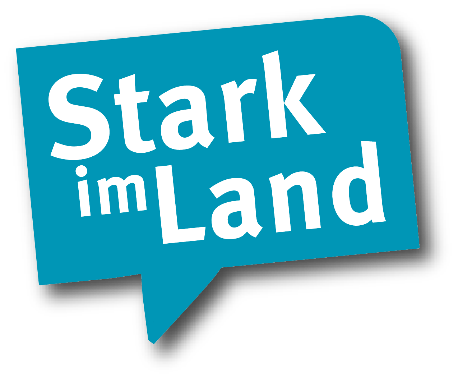 Wir wollen wissen, wie es in Musterkommune (im Dokument durch Ortsnamen ersetzen) eigentlich um die Jugendbeteiligung steht. Darum richten wir uns an die Jugendlichen aus Musterkommune, also auch an dich: Was ist dir besonders wichtig, wo hast du schon die Möglichkeit mitzubestimmen und wo möchtest du noch gerne mitwirken?Durch das Ausfüllen des Fragebogens kannst du helfen das Angebot für Jugendliche in Musterkommune zu verbessern!Den Fragebogen auszufüllen dauert etwa 15 Minuten. Kreuze bei den Fragen das an, was du für richtig hältst - deinen Namen musst du nirgendwo angeben, die Antworten werden anonym ausgewertet.Hört sich gut an? Dann mal los!Vielen Dank für deine BETEILIGUNG!ALLGEMEINESALLGEMEINESALLGEMEINESALLGEMEINESALLGEMEINESALLGEMEINESALLGEMEINESALLGEMEINESALLGEMEINESALLGEMEINESALLGEMEINESALLGEMEINESALLGEMEINESALLGEMEINESALLGEMEINESALLGEMEINESWenn du an deinen Alltag denkst: Wie sehr stimmst du folgenden Aussagen zu?Wenn du an deinen Alltag denkst: Wie sehr stimmst du folgenden Aussagen zu?Wenn du an deinen Alltag denkst: Wie sehr stimmst du folgenden Aussagen zu?Wenn du an deinen Alltag denkst: Wie sehr stimmst du folgenden Aussagen zu?Wenn du an deinen Alltag denkst: Wie sehr stimmst du folgenden Aussagen zu?Wenn du an deinen Alltag denkst: Wie sehr stimmst du folgenden Aussagen zu?Wenn du an deinen Alltag denkst: Wie sehr stimmst du folgenden Aussagen zu?Wenn du an deinen Alltag denkst: Wie sehr stimmst du folgenden Aussagen zu?Wenn du an deinen Alltag denkst: Wie sehr stimmst du folgenden Aussagen zu?trifftvollständig zutrifft eher zutriffteher nicht zutrifft überhaupt nicht zutrifftvollständig zutrifft eher zutriffteher nicht zutrifft überhaupt nicht zutrifftvollständig zutrifft eher zutriffteher nicht zutrifft überhaupt nicht zutrifftvollständig zutrifft eher zutriffteher nicht zutrifft überhaupt nicht zutrifftvollständig zutrifft eher zutriffteher nicht zutrifft überhaupt nicht zutrifftvollständig zutrifft eher zutriffteher nicht zutrifft überhaupt nicht zutrifftvollständig zutrifft eher zutriffteher nicht zutrifft überhaupt nicht zu12233441. Ich bin glücklich in Musterkommune zu wohnen.1. Ich bin glücklich in Musterkommune zu wohnen.1. Ich bin glücklich in Musterkommune zu wohnen.1. Ich bin glücklich in Musterkommune zu wohnen.1. Ich bin glücklich in Musterkommune zu wohnen.1. Ich bin glücklich in Musterkommune zu wohnen.1. Ich bin glücklich in Musterkommune zu wohnen.1. Ich bin glücklich in Musterkommune zu wohnen.1. Ich bin glücklich in Musterkommune zu wohnen.2. Musterkommune ist wie ausgestorben!2. Musterkommune ist wie ausgestorben!2. Musterkommune ist wie ausgestorben!2. Musterkommune ist wie ausgestorben!2. Musterkommune ist wie ausgestorben!2. Musterkommune ist wie ausgestorben!2. Musterkommune ist wie ausgestorben!2. Musterkommune ist wie ausgestorben!2. Musterkommune ist wie ausgestorben!3. In meiner Familie kann ich bei Entscheidungen mitbestimmen.3. In meiner Familie kann ich bei Entscheidungen mitbestimmen.3. In meiner Familie kann ich bei Entscheidungen mitbestimmen.3. In meiner Familie kann ich bei Entscheidungen mitbestimmen.3. In meiner Familie kann ich bei Entscheidungen mitbestimmen.3. In meiner Familie kann ich bei Entscheidungen mitbestimmen.3. In meiner Familie kann ich bei Entscheidungen mitbestimmen.3. In meiner Familie kann ich bei Entscheidungen mitbestimmen.3. In meiner Familie kann ich bei Entscheidungen mitbestimmen.4. Wenn ich könnte, würde ich aus Musterkommune wegziehen.4. Wenn ich könnte, würde ich aus Musterkommune wegziehen.4. Wenn ich könnte, würde ich aus Musterkommune wegziehen.4. Wenn ich könnte, würde ich aus Musterkommune wegziehen.4. Wenn ich könnte, würde ich aus Musterkommune wegziehen.4. Wenn ich könnte, würde ich aus Musterkommune wegziehen.4. Wenn ich könnte, würde ich aus Musterkommune wegziehen.4. Wenn ich könnte, würde ich aus Musterkommune wegziehen.4. Wenn ich könnte, würde ich aus Musterkommune wegziehen.5. Die Angebote für Jugendliche in Musterkommune sind super!5. Die Angebote für Jugendliche in Musterkommune sind super!5. Die Angebote für Jugendliche in Musterkommune sind super!5. Die Angebote für Jugendliche in Musterkommune sind super!5. Die Angebote für Jugendliche in Musterkommune sind super!5. Die Angebote für Jugendliche in Musterkommune sind super!5. Die Angebote für Jugendliche in Musterkommune sind super!5. Die Angebote für Jugendliche in Musterkommune sind super!5. Die Angebote für Jugendliche in Musterkommune sind super!6. In der Schule werde ich bei wichtigen Entscheidungen nach meiner Meinung gefragt.6. In der Schule werde ich bei wichtigen Entscheidungen nach meiner Meinung gefragt.6. In der Schule werde ich bei wichtigen Entscheidungen nach meiner Meinung gefragt.6. In der Schule werde ich bei wichtigen Entscheidungen nach meiner Meinung gefragt.6. In der Schule werde ich bei wichtigen Entscheidungen nach meiner Meinung gefragt.6. In der Schule werde ich bei wichtigen Entscheidungen nach meiner Meinung gefragt.6. In der Schule werde ich bei wichtigen Entscheidungen nach meiner Meinung gefragt.6. In der Schule werde ich bei wichtigen Entscheidungen nach meiner Meinung gefragt.6. In der Schule werde ich bei wichtigen Entscheidungen nach meiner Meinung gefragt.7. Ich habe das Gefühl, dass der Gemeinde die Zukunft der Jugendlichen wichtig ist.7. Ich habe das Gefühl, dass der Gemeinde die Zukunft der Jugendlichen wichtig ist.7. Ich habe das Gefühl, dass der Gemeinde die Zukunft der Jugendlichen wichtig ist.7. Ich habe das Gefühl, dass der Gemeinde die Zukunft der Jugendlichen wichtig ist.7. Ich habe das Gefühl, dass der Gemeinde die Zukunft der Jugendlichen wichtig ist.7. Ich habe das Gefühl, dass der Gemeinde die Zukunft der Jugendlichen wichtig ist.7. Ich habe das Gefühl, dass der Gemeinde die Zukunft der Jugendlichen wichtig ist.7. Ich habe das Gefühl, dass der Gemeinde die Zukunft der Jugendlichen wichtig ist.7. Ich habe das Gefühl, dass der Gemeinde die Zukunft der Jugendlichen wichtig ist.8. In meinem Freundeskreis entscheiden wir alles gemeinsam.8. In meinem Freundeskreis entscheiden wir alles gemeinsam.8. In meinem Freundeskreis entscheiden wir alles gemeinsam.8. In meinem Freundeskreis entscheiden wir alles gemeinsam.8. In meinem Freundeskreis entscheiden wir alles gemeinsam.8. In meinem Freundeskreis entscheiden wir alles gemeinsam.8. In meinem Freundeskreis entscheiden wir alles gemeinsam.8. In meinem Freundeskreis entscheiden wir alles gemeinsam.8. In meinem Freundeskreis entscheiden wir alles gemeinsam.9. Ich finde, die Leute in Musterkommune halten gut zusammen und unterstützen sich!9. Ich finde, die Leute in Musterkommune halten gut zusammen und unterstützen sich!9. Ich finde, die Leute in Musterkommune halten gut zusammen und unterstützen sich!9. Ich finde, die Leute in Musterkommune halten gut zusammen und unterstützen sich!9. Ich finde, die Leute in Musterkommune halten gut zusammen und unterstützen sich!9. Ich finde, die Leute in Musterkommune halten gut zusammen und unterstützen sich!9. Ich finde, die Leute in Musterkommune halten gut zusammen und unterstützen sich!9. Ich finde, die Leute in Musterkommune halten gut zusammen und unterstützen sich!9. Ich finde, die Leute in Musterkommune halten gut zusammen und unterstützen sich!10. Ich fühle mich über alles, was in Musterkommune passiert, gut informiert. 10. Ich fühle mich über alles, was in Musterkommune passiert, gut informiert. 10. Ich fühle mich über alles, was in Musterkommune passiert, gut informiert. 10. Ich fühle mich über alles, was in Musterkommune passiert, gut informiert. 10. Ich fühle mich über alles, was in Musterkommune passiert, gut informiert. 10. Ich fühle mich über alles, was in Musterkommune passiert, gut informiert. 10. Ich fühle mich über alles, was in Musterkommune passiert, gut informiert. 10. Ich fühle mich über alles, was in Musterkommune passiert, gut informiert. 10. Ich fühle mich über alles, was in Musterkommune passiert, gut informiert. 11. Ich fühle mich bei wichtigen Entscheidungen der Gemeinde einbezogen.11. Ich fühle mich bei wichtigen Entscheidungen der Gemeinde einbezogen.11. Ich fühle mich bei wichtigen Entscheidungen der Gemeinde einbezogen.11. Ich fühle mich bei wichtigen Entscheidungen der Gemeinde einbezogen.11. Ich fühle mich bei wichtigen Entscheidungen der Gemeinde einbezogen.11. Ich fühle mich bei wichtigen Entscheidungen der Gemeinde einbezogen.11. Ich fühle mich bei wichtigen Entscheidungen der Gemeinde einbezogen.11. Ich fühle mich bei wichtigen Entscheidungen der Gemeinde einbezogen.11. Ich fühle mich bei wichtigen Entscheidungen der Gemeinde einbezogen.12. Was bedeutet es für Dich, Dich zu „beteiligen“?12. Was bedeutet es für Dich, Dich zu „beteiligen“?12. Was bedeutet es für Dich, Dich zu „beteiligen“?12. Was bedeutet es für Dich, Dich zu „beteiligen“?12. Was bedeutet es für Dich, Dich zu „beteiligen“?12. Was bedeutet es für Dich, Dich zu „beteiligen“?12. Was bedeutet es für Dich, Dich zu „beteiligen“?12. Was bedeutet es für Dich, Dich zu „beteiligen“?12. Was bedeutet es für Dich, Dich zu „beteiligen“?12. Was bedeutet es für Dich, Dich zu „beteiligen“?12. Was bedeutet es für Dich, Dich zu „beteiligen“?12. Was bedeutet es für Dich, Dich zu „beteiligen“?12. Was bedeutet es für Dich, Dich zu „beteiligen“?12. Was bedeutet es für Dich, Dich zu „beteiligen“?12. Was bedeutet es für Dich, Dich zu „beteiligen“?informiert sein / beobachten                teilnehmen                                                aktiv gestalten                             fordern / antreibeninformiert sein / beobachten                teilnehmen                                                aktiv gestalten                             fordern / antreibeninformiert sein / beobachten                teilnehmen                                                aktiv gestalten                             fordern / antreibeninformiert sein / beobachten                teilnehmen                                                aktiv gestalten                             fordern / antreibeninformiert sein / beobachten                teilnehmen                                                aktiv gestalten                             fordern / antreibeninformiert sein / beobachten                teilnehmen                                                aktiv gestalten                             fordern / antreibeninformiert sein / beobachten                teilnehmen                                                aktiv gestalten                             fordern / antreibeninformiert sein / beobachten                teilnehmen                                                aktiv gestalten                             fordern / antreibeninformiert sein / beobachten                teilnehmen                                                aktiv gestalten                             fordern / antreibeninformiert sein / beobachten                teilnehmen                                                aktiv gestalten                             fordern / antreibeninformiert sein / beobachten                teilnehmen                                                aktiv gestalten                             fordern / antreibeninformiert sein / beobachten                teilnehmen                                                aktiv gestalten                             fordern / antreibeninformiert sein / beobachten                teilnehmen                                                aktiv gestalten                             fordern / antreibeninformiert sein / beobachten                teilnehmen                                                aktiv gestalten                             fordern / antreibeninformiert sein / beobachten                teilnehmen                                                aktiv gestalten                             fordern / antreiben13. Wie aktiv bist du am Gemeindeleben in Musterkommune beteiligt?13. Wie aktiv bist du am Gemeindeleben in Musterkommune beteiligt?13. Wie aktiv bist du am Gemeindeleben in Musterkommune beteiligt?13. Wie aktiv bist du am Gemeindeleben in Musterkommune beteiligt?13. Wie aktiv bist du am Gemeindeleben in Musterkommune beteiligt?13. Wie aktiv bist du am Gemeindeleben in Musterkommune beteiligt?13. Wie aktiv bist du am Gemeindeleben in Musterkommune beteiligt?13. Wie aktiv bist du am Gemeindeleben in Musterkommune beteiligt?13. Wie aktiv bist du am Gemeindeleben in Musterkommune beteiligt?13. Wie aktiv bist du am Gemeindeleben in Musterkommune beteiligt?13. Wie aktiv bist du am Gemeindeleben in Musterkommune beteiligt?13. Wie aktiv bist du am Gemeindeleben in Musterkommune beteiligt?13. Wie aktiv bist du am Gemeindeleben in Musterkommune beteiligt?13. Wie aktiv bist du am Gemeindeleben in Musterkommune beteiligt?13. Wie aktiv bist du am Gemeindeleben in Musterkommune beteiligt? 0  1  2 3  4  4  4 5      5     Gar nicht                       Gar nicht                                   Sehr aktiv            Sehr aktiv            Sehr aktiv            Sehr aktivAKTUELLER STANDAKTUELLER STANDAKTUELLER STANDAKTUELLER STANDAKTUELLER STANDAKTUELLER STAND14. Welche Möglichkeiten dich zu beteiligen kennst du in Musterkommune? Hast du sie schon genutzt?14. Welche Möglichkeiten dich zu beteiligen kennst du in Musterkommune? Hast du sie schon genutzt?14. Welche Möglichkeiten dich zu beteiligen kennst du in Musterkommune? Hast du sie schon genutzt?14. Welche Möglichkeiten dich zu beteiligen kennst du in Musterkommune? Hast du sie schon genutzt?14. Welche Möglichkeiten dich zu beteiligen kennst du in Musterkommune? Hast du sie schon genutzt?14. Welche Möglichkeiten dich zu beteiligen kennst du in Musterkommune? Hast du sie schon genutzt?Kenne ich.Nutze ich!Kenne ich.Nutze ich!VereineSelbstverwalteter JugendraumSchülervertretung  Jugendorganisation einer Partei  JugendgemeinderatJugendverbandJugendkonferenzenZukunftswerkstattJugend-„Sprechstunde“   Freiwilligendienst z.B. FSJ/FÖJ/BFD  Beteiligungsprojekte (z.B. Hoch vom Sofa, Jugend bewegt Kommune)Beteiligung in sozialen Medien (facebook, instagram etc.)   Kirchliche Jugendgruppe Sonstiges, und zwar:öffentlicher Jugendtreff /-clubSonstiges, und zwar:15. Warst du schon einmal an einer Entscheidung in Musterkommune aktiv beteiligt?                Nein.        Ja.15. Warst du schon einmal an einer Entscheidung in Musterkommune aktiv beteiligt?                Nein.        Ja.15. Warst du schon einmal an einer Entscheidung in Musterkommune aktiv beteiligt?                Nein.        Ja.15. Warst du schon einmal an einer Entscheidung in Musterkommune aktiv beteiligt?                Nein.        Ja.15. Warst du schon einmal an einer Entscheidung in Musterkommune aktiv beteiligt?                Nein.        Ja.15. Warst du schon einmal an einer Entscheidung in Musterkommune aktiv beteiligt?                Nein.        Ja.15. Warst du schon einmal an einer Entscheidung in Musterkommune aktiv beteiligt?                Nein.        Ja.15. Warst du schon einmal an einer Entscheidung in Musterkommune aktiv beteiligt?                Nein.        Ja.Warum?Warum?Warum?Warum?Warum?Warum?Warum?Warum?16. Würdest du dich noch einmal an einer Entscheidung beteiligen wollen?                                  Nein.        Ja.16. Würdest du dich noch einmal an einer Entscheidung beteiligen wollen?                                  Nein.        Ja.16. Würdest du dich noch einmal an einer Entscheidung beteiligen wollen?                                  Nein.        Ja.16. Würdest du dich noch einmal an einer Entscheidung beteiligen wollen?                                  Nein.        Ja.16. Würdest du dich noch einmal an einer Entscheidung beteiligen wollen?                                  Nein.        Ja.16. Würdest du dich noch einmal an einer Entscheidung beteiligen wollen?                                  Nein.        Ja.16. Würdest du dich noch einmal an einer Entscheidung beteiligen wollen?                                  Nein.        Ja.16. Würdest du dich noch einmal an einer Entscheidung beteiligen wollen?                                  Nein.        Ja.Warum?Warum?Warum?Warum?Warum?Warum?Warum?Warum?17. Welche der folgenden Möglichkeiten von Mitbestimmung im Internet hast du schon mal aktiv genutzt?17. Welche der folgenden Möglichkeiten von Mitbestimmung im Internet hast du schon mal aktiv genutzt?17. Welche der folgenden Möglichkeiten von Mitbestimmung im Internet hast du schon mal aktiv genutzt?17. Welche der folgenden Möglichkeiten von Mitbestimmung im Internet hast du schon mal aktiv genutzt?17. Welche der folgenden Möglichkeiten von Mitbestimmung im Internet hast du schon mal aktiv genutzt?17. Welche der folgenden Möglichkeiten von Mitbestimmung im Internet hast du schon mal aktiv genutzt?17. Welche der folgenden Möglichkeiten von Mitbestimmung im Internet hast du schon mal aktiv genutzt?17. Welche der folgenden Möglichkeiten von Mitbestimmung im Internet hast du schon mal aktiv genutzt? Partizipationsplattformen Kampagnenplattformen Online-Petitionen Politiker/-innen kontaktiert  Bürgersprechstunden E-Voting (zu polit. Themen) OpenData-Plattformen Politische Beiträge geschrieben Politische Blogs  Politische Beiträge geliked/ geteilt Sonstige, und zwar: Politische Blogs  Politische Beiträge geliked/ geteilt Sonstige, und zwar: Politische Blogs  Politische Beiträge geliked/ geteilt Sonstige, und zwar: Politische Blogs  Politische Beiträge geliked/ geteilt Sonstige, und zwar: Politische Blogs  Politische Beiträge geliked/ geteilt Sonstige, und zwar: Politische Blogs  Politische Beiträge geliked/ geteilt Sonstige, und zwar:18. Folgendes ist mir sehr wichtig:18. Folgendes ist mir sehr wichtig:18. Folgendes ist mir sehr wichtig:18. Folgendes ist mir sehr wichtig:18. Folgendes ist mir sehr wichtig:18. Folgendes ist mir sehr wichtig:18. Folgendes ist mir sehr wichtig:18. Folgendes ist mir sehr wichtig: Klettern Skaten Dirt-Bike fahren Musik machen Mannschaftssport betreiben Ausgehen/ Feiern Freunde treffen künstlerisch aktiv sein Schwimmen/Baden Tanzen Sonstiges und zwar: Schwimmen/Baden Tanzen Sonstiges und zwar: Schwimmen/Baden Tanzen Sonstiges und zwar: Schwimmen/Baden Tanzen Sonstiges und zwar: Schwimmen/Baden Tanzen Sonstiges und zwar: Schwimmen/Baden Tanzen Sonstiges und zwar:19. Gibt es Interessen von dir, die du in Musterkommune nicht ausleben kannst? Warum nicht?19. Gibt es Interessen von dir, die du in Musterkommune nicht ausleben kannst? Warum nicht?19. Gibt es Interessen von dir, die du in Musterkommune nicht ausleben kannst? Warum nicht?19. Gibt es Interessen von dir, die du in Musterkommune nicht ausleben kannst? Warum nicht?19. Gibt es Interessen von dir, die du in Musterkommune nicht ausleben kannst? Warum nicht?19. Gibt es Interessen von dir, die du in Musterkommune nicht ausleben kannst? Warum nicht?19. Gibt es Interessen von dir, die du in Musterkommune nicht ausleben kannst? Warum nicht?19. Gibt es Interessen von dir, die du in Musterkommune nicht ausleben kannst? Warum nicht?Wenn du an Musterkommune denkst: Wie sehr stimmst du folgenden Aussagen zu?Wenn du an Musterkommune denkst: Wie sehr stimmst du folgenden Aussagen zu?Wenn du an Musterkommune denkst: Wie sehr stimmst du folgenden Aussagen zu?trifftvollständig zutrifft eher zutriffteher nicht zutrifft überhaupt nicht zutrifftvollständig zutrifft eher zutriffteher nicht zutrifft überhaupt nicht zutrifftvollständig zutrifft eher zutriffteher nicht zutrifft überhaupt nicht zutrifftvollständig zutrifft eher zutriffteher nicht zutrifft überhaupt nicht zu123420. Ich fühle mich über die Mitbestimmungsmöglichkeiten für Jugendliche gut informiert.20. Ich fühle mich über die Mitbestimmungsmöglichkeiten für Jugendliche gut informiert.20. Ich fühle mich über die Mitbestimmungsmöglichkeiten für Jugendliche gut informiert.21. Ich bin sehr zufrieden mit den Möglichkeiten für Jugendliche, sich bei Entscheidungen aktiv zu beteiligen.21. Ich bin sehr zufrieden mit den Möglichkeiten für Jugendliche, sich bei Entscheidungen aktiv zu beteiligen.21. Ich bin sehr zufrieden mit den Möglichkeiten für Jugendliche, sich bei Entscheidungen aktiv zu beteiligen.22. Ich hätte gern mehr Möglichkeiten, mich in Musterkommune aktiv zu beteiligen.22. Ich hätte gern mehr Möglichkeiten, mich in Musterkommune aktiv zu beteiligen.22. Ich hätte gern mehr Möglichkeiten, mich in Musterkommune aktiv zu beteiligen.BLICK IN DIE ZUKUNFTBLICK IN DIE ZUKUNFTBLICK IN DIE ZUKUNFTBLICK IN DIE ZUKUNFTBLICK IN DIE ZUKUNFTBLICK IN DIE ZUKUNFTBLICK IN DIE ZUKUNFTDas Thema finde ich aktuell wichtig für MusterkommuneDas Thema finde ich aktuell wichtig für MusterkommuneHier sollten Jugendliche mitbestimmenIch kann mir vorstellen bei Entscheidungs-findungen mitzuwirkenIch kann mir vorstellen bei Entscheidungs-findungen mitzuwirkenWas denkst du? Bei welchen Themen sollten Jugendliche mitbestimmen können? Was ist wichtig für Musterkommune und woran willst Du mitwirken?Was denkst du? Bei welchen Themen sollten Jugendliche mitbestimmen können? Was ist wichtig für Musterkommune und woran willst Du mitwirken?jaeher jaeher neinneinjaeher jaeher neinneinjaeher jaeher neinneinjaeher jaeher neinneinjaeher jaeher neinnein23. Schule23. Schule24. Vereine (z.B. Sport oder Feuerwehr)24. Vereine (z.B. Sport oder Feuerwehr)25. Freizeitgestaltung im Allgemeinen25. Freizeitgestaltung im Allgemeinen26. Jugendzentrum/Jugendhaus/Jugendraum26. Jugendzentrum/Jugendhaus/Jugendraum27. Kulturveranstaltungen (z.B. Theater, Konzerte)27. Kulturveranstaltungen (z.B. Theater, Konzerte)28. Zusammenleben von alten und jungen Menschen28. Zusammenleben von alten und jungen Menschen29. Veranstaltungen der Gemeinde29. Veranstaltungen der Gemeinde30. Öffentlicher Verkehr (z.B. Busfahrplan)30. Öffentlicher Verkehr (z.B. Busfahrplan)31. Gestaltung öffentlicher Flächen (z.B. Parks, Radwege, …)31. Gestaltung öffentlicher Flächen (z.B. Parks, Radwege, …)32. Arbeitspolitische Themen (Ausbildungsplätze, Lehrstellen)32. Arbeitspolitische Themen (Ausbildungsplätze, Lehrstellen)33. Zusammenleben von Deutschen und Menschen mit
      Migrationshintergrund33. Zusammenleben von Deutschen und Menschen mit
      Migrationshintergrund34. Umweltschutz/Tierschutz34. Umweltschutz/Tierschutz35. Andere Themen: 
                                     a)  ...................................................................
                                     b) ....................................................................35. Andere Themen: 
                                     a)  ...................................................................
                                     b) ....................................................................36. Wie möchtest du gern über Geschehnisse in Musterkommune informiert werden?36. Wie möchtest du gern über Geschehnisse in Musterkommune informiert werden?36. Wie möchtest du gern über Geschehnisse in Musterkommune informiert werden?36. Wie möchtest du gern über Geschehnisse in Musterkommune informiert werden?36. Wie möchtest du gern über Geschehnisse in Musterkommune informiert werden?36. Wie möchtest du gern über Geschehnisse in Musterkommune informiert werden?36. Wie möchtest du gern über Geschehnisse in Musterkommune informiert werden? Aushänge/ Plakate Eltern Freundinnen & Freunde Zeitungen Twitter Aushänge/ Plakate Eltern Freundinnen & Freunde Zeitungen Twitter Emails Regionalfernsehen Schule/ Lehrerinnen & Lehrer SMS/ WhatsApp Instagram Emails Regionalfernsehen Schule/ Lehrerinnen & Lehrer SMS/ WhatsApp Instagram Radio Homepage der Gemeinde Facebook Anderes:.................................... Radio Homepage der Gemeinde Facebook Anderes:.................................... Radio Homepage der Gemeinde Facebook Anderes:....................................Wenn du an Musterkommune denkst: Wie sehr stimmst du folgenden Aussagen zu?trifft vollständig zutrifft eher zutriffteher nicht zutrifft überhaupt nicht zutrifft vollständig zutrifft eher zutriffteher nicht zutrifft überhaupt nicht zutrifft vollständig zutrifft eher zutriffteher nicht zutrifft überhaupt nicht zutrifft vollständig zutrifft eher zutriffteher nicht zutrifft überhaupt nicht zu123437. Ich finde es wichtig, dass sich Jugendliche in ihrer Gemeinde einbringen.38. Ich wünsche mir, dass meine Gemeinde mehr Möglichkeiten zur Online-Beteiligung für Jugendliche anbietet.39. Ich würde meine Freizeit nutzen um mich in Musterkommune einzubringen.Zum Abschluss40. Welche Beteiligungsmöglichkeiten wünschst du dir in Zukunft?41. Was müsste passieren, damit du Lust hast dich in Musterkommune einzubringen?42. Warum ist es für dich wichtig, mitzubestimmen?FÜR DIE STATISTIK43. Ich wohne in....44. Ich bin... weiblich            männlich          .....................44. Mein Alter: 11-13 Jahre      14-16 Jahre      17-19 Jahre        20-22 Jahre         45. Ich besuche derzeit ein(e): Oberschule      Hauptschule     Berufsschule     Gymnasium     Hochschule      Sonstige:...................56. Meine Nationalität: deutsch            andere:.............................Möchtest du noch etwas loswerden? Sagen? Uns mit auf den Weg geben?